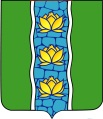 СОБРАНИЕ ДЕПУТАТОВ КУВШИНОВСКОГО РАЙОНАРЕШЕНИЕОб утверждении Методики предоставления иных межбюджетных трансфертов из бюджета МО «Кувшиновский район» бюджетам поселений на 2022 годВ целях установления порядка определения объемов межбюджетных трансфертов бюджетам поселений, предоставляемых из бюджета муниципального образования «Кувшиновский район», в соответствии со статьей 142.4 Бюджетного кодекса Российской Федерации, с Уставом муниципального образования «Кувшиновский район», Собрание депутатов Кувшиновского районаР Е Ш И Л О:1. Утвердить Методику предоставления иных межбюджетных трансфертов из бюджета муниципального образования «Кувшиновский район» бюджетам поселений Кувшиновского района на 2022 год согласно приложению 1 к настоящему решению.2. Настоящее решение подлежит размещению на официальном сайте администрации Кувшиновского района в информационно-телекоммуникационной сети «Интернет».Председатель Собрания депутатов Кувшиновского района                                                                      И.Б. АввакумовГлава Кувшиновского района                                                         А.С. НикифороваПриложениек решению Собрания депутатов Кувшиновского района от 23.12.2021 г. № 111Методикапредоставления иных межбюджетных трансфертов из бюджета муниципального образования «Кувшиновский район» бюджетам поселений на 2022 год.Общие положенияНастоящая Методика предоставления иных межбюджетных трансфертов из местного бюджета поселений (далее - Методика) определяет основания, условия и расчет суммы предоставления иных межбюджетных трансфертов из местного бюджета бюджетам поселений.Иные межбюджетные трансферты из местного бюджета бюджетам поселений (далее – Иные межбюджетные трансферты) предусматриваются         в составе расходов местного бюджета для обеспечения выполнения полномочий органов местного самоуправления поселений по решению вопросов местного значения.Порядок, условия, методика расчета и предоставленияиных межбюджетных трансфертов2.1. Бюджетам поселений, входящим в состав муниципального образования «Кувшиновский район», могут быть предоставлены иные межбюджетные трансферты в соответствии с Решением о бюджете на очередной финансовый год, в пределах бюджетных ассигнований и лимитов бюджетных обязательств по соответствующим кодам бюджетной классификации.2.2. Условия предоставления:- иные межбюджетные трансферты предоставляются при условии соблюдения органами местного самоуправления поселений Бюджетного законодательства Российской Федерации и Законодательства Российской Федерации о налогах и сборах.2.3. Объем иных межбюджетных трансфертов, предоставляемых бюджету     i-го поселения из бюджета муниципального образования «Кувшиновский район», рассчитывается по следующей методике:МБТ пос. i          = Р ро + D х Pi, гдеР ро - собственные доходы поселения на текущий финансовый год;D - Дотация на выравнивание бюджетной обеспеченности бюджета i-го поселения из областного бюджета;Рi - оценка социально значимых и первоочередных расходов i-го поселения.2.4. Поселения для получения иного межбюджетного трансферта представляют в финансовый отдел муниципального образования «Кувшиновский район»:- заявку о предоставлении иных межбюджетных трансфертов на финансирование расходных обязательств;- документ, подтверждающий объем собственных доходов бюджета поселения в 2021 году (форма по ОКУД 0503124).2.5. Финансовый отдел муниципального образования «Кувшиновский район» в течение трех дней с момента получения документов, указанных            в пункте 2.4. настоящей методики, производит проверку представленных поселениями документов, производит расчет суммы иных межбюджетных трансфертов поселениям и представляет письменное заключение:- о необходимости выделения поселениям иных межбюджетных трансфертов;- о размерах выделяемых иных межбюджетных трансфертов поселениям.2.6. Перечисление поселениям иных межбюджетных трансфертов производится в установленном порядке через единый счет Федерального казначейства для зачисления межбюджетных трансфертов в доход бюджетов поселений.2.7. Иные межбюджетные трансферты учитываются в бюджетах поселений отдельной строкой.Контроль и отчетность за использованиеминых межбюджетных трансфертовКонтроль за использованием иных межбюджетных трансфертов осуществляет финансовый отдел муниципального образования «Кувшиновский район».23.12.2021 г.№111г. Кувшиново